总磷（TP）预制试剂使用方法1.方法适用试剂2.应用范围适用地表水、地下水、市政污水和工业废水等各类水质中总磷(TP)的测定。试剂中的酸性物质可能会使样品中的悬浮颗粒物溶解，使溶液有浊度而造成读数不稳定，因此样品应先进行预处理，将pH值调至7左右。方法说明总磷包括溶解的、颗粒的、有机和无机磷。本方法参照国家标准方法《GB 11893-89水质总磷的测定钼酸铵分光光度法》，在中性条件下，试样和过硫酸钾在125℃下消解30min,将所有形式的磷氧化成正磷酸盐。在酸性介质中，正磷酸盐和钼酸盐反应生成混合的磷酸盐/钼酸盐配合物，在钒存在下，生成一种黄色的磷钼杂多酸，黄色深浅和磷含量成正比，于波长420m处测定吸光度值。在酸性条件下，砷、铬、硫会对测定产生干扰，影响数据结果。配套仪器本产品与TE-16多功能消解仪和TE-5600G型多参数水质测定仪一起使用。注意事项试剂中含有毒、腐蚀性物质,注意试验安全,不可直接接触试剂。消解过程中样品管压力增加迅速,请穿防护服,戴防护眼镜、防护手套等做好防护措施。保存时请密闭包装盒,以避免样品管受光,在阴凉暗处储存。妥善放置或处理废弃试管（试管中含有毒、有害废液。可将废液倒入废液桶中集中处理，试管交由危废公司处理）。物品准备7.操作步骤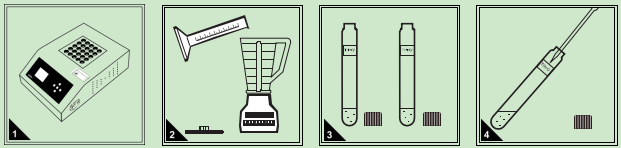 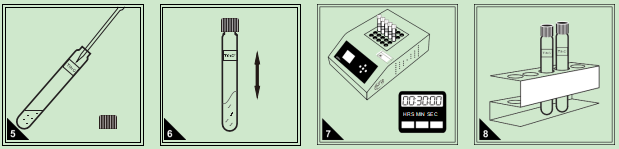 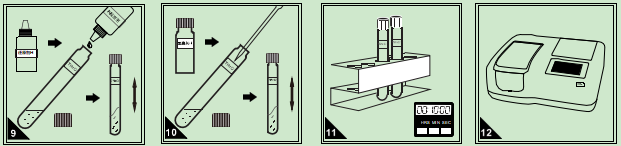 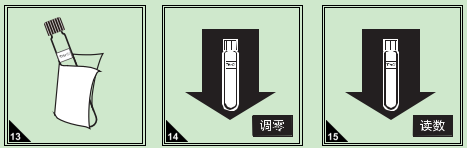 名称量程范围试剂型号数量总磷检测预装试剂（高量程）0.2-30mg/LTE-TP-G-031盒名称数量总磷检测预制试剂若干（视待测水样个数决定）TE-5600G型多参数水质测定仪1台TE-16多功能消解仪1台移液枪或移液管（5mL和1mL）、配套洗耳球2只待测水样、纯净水保证可取样体积不少于5mL试管架1个